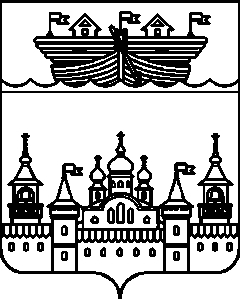 СЕЛЬСКИЙ СОВЕТЕГОРОВСКОГО СЕЛЬСОВЕТАВОСКРЕСЕНСКОГО МУНИЦИПАЛЬНОГО РАЙОНА НИЖЕГОРОДСКОЙ ОБЛАСТИРЕШЕНИЕ20 апреля 2022 года	№ 18Об отмене решения сельского Совета Егоровского сельсовета Воскресенского муниципального района Нижегородской области «Об утверждении Порядка ведения перечня видов муниципального контроля и органов местного самоуправления, уполномоченных на их осуществление на территории Егоровского сельсовета Воскресенского муниципального района Нижегородской области» от 19 июня 2018 года № 21В целях реализации норм Федерального закона от 31 июля 2020 года № 248-ФЗ «О государственном контроле (надзоре) и муниципальном контроле в Российской Федерации», сельский Совет решил:1.Решение сельского Совета Егоровского сельсовета Воскресенского муниципального района Нижегородской области «Об утверждении Порядка ведения перечня видов муниципального контроля и органов местного самоуправления, уполномоченных на их осуществление на территории Егоровского сельсовета Воскресенского муниципального района Нижегородской области» от 19 июня 2018 года № 21 отменить.2.Обнародовать настоящее решение на официальном сайте администрации Воскресенского муниципального района в информационно-телекоммуникационной сети Интернет.3.Контроль за исполнением настоящего решения оставляю за собой.4.Настоящее решение вступает в силу со дня его обнародования.Глава местного самоуправления	В.Б. Миронов